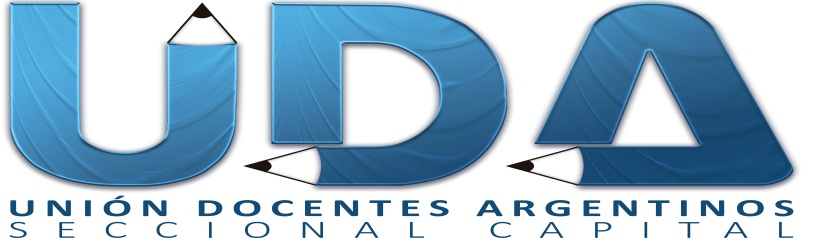 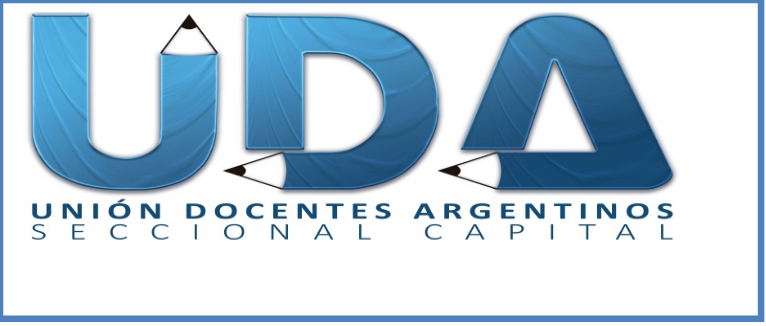 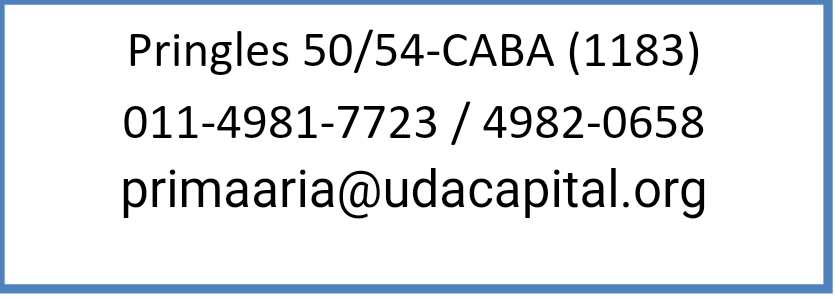 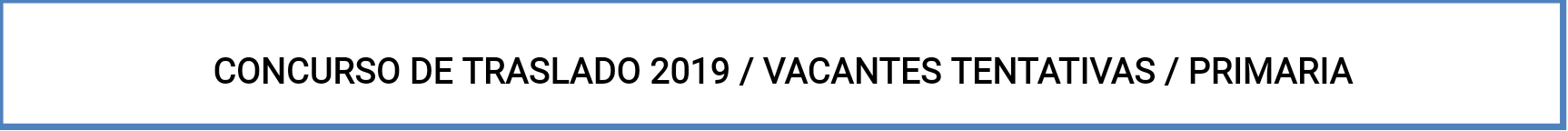 SUPERVISIONES  (6cargos)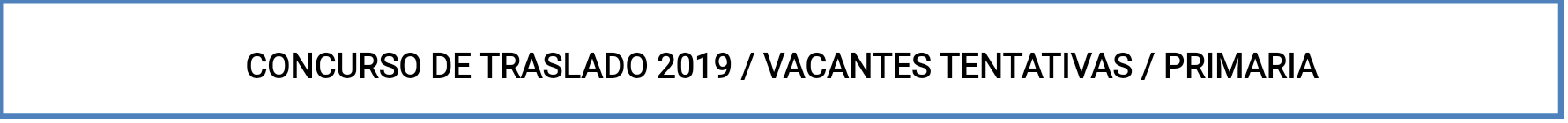 DIRECTOR/AS (49 Cargos)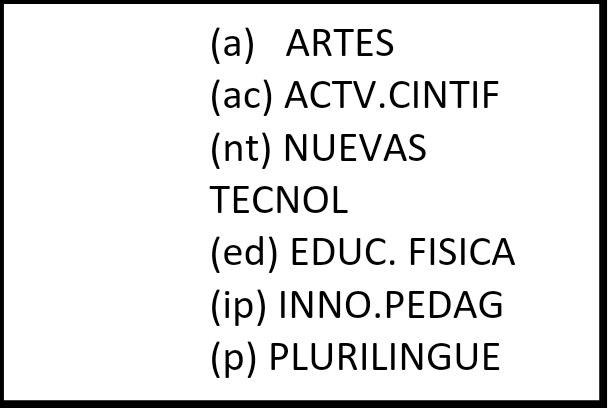 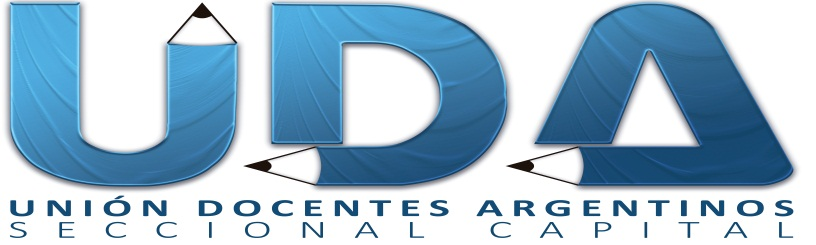 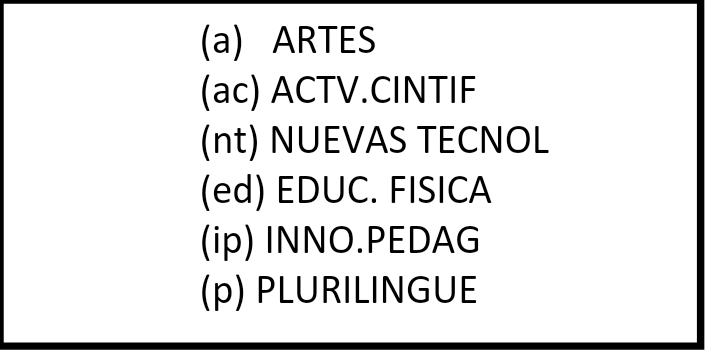 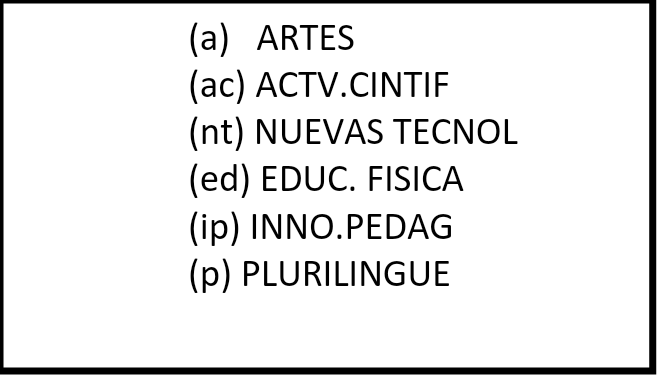 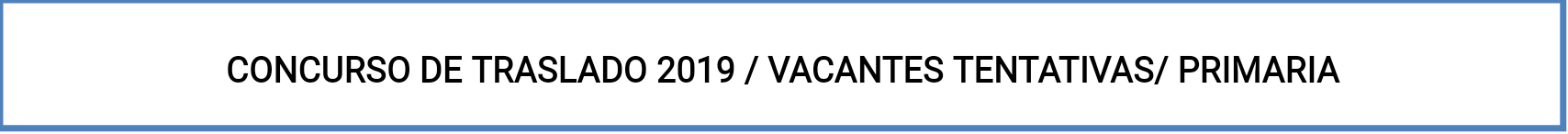 VICE/DIRECTOR/AS (52 Cargos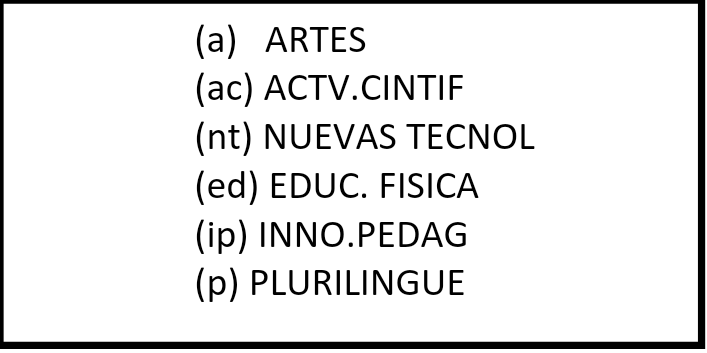 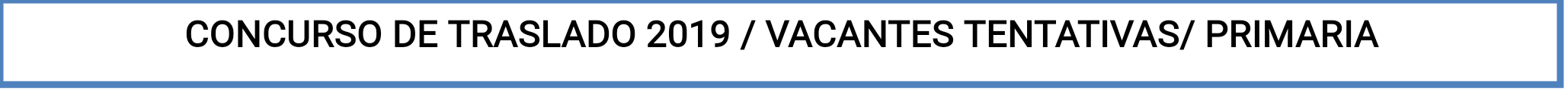 MAESTRAS/OS SECRETARIAS/OS ( 126 cargos)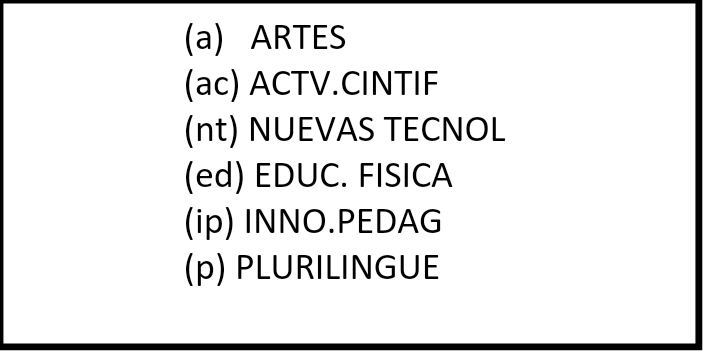 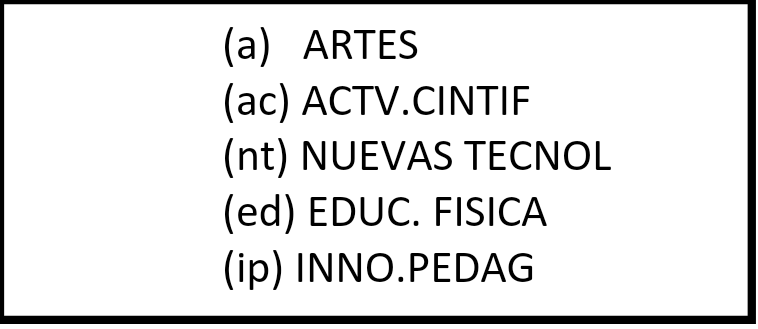 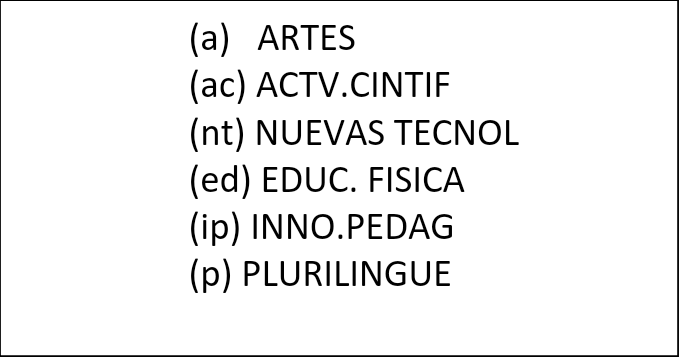 D.ECARGODIRECCIÓN15SUPERVISION ESCOLAR CARABAJAL  401911SUPERVISIONES ADJUNTASCARABOBO 25613SUPERVISIONES ADJUNTASM.ARTIGAS 59515SUPERVISIONES ADJUNTASCARABAJAL  401916SUPERVISIONES ADJUNTASJOSÉ CUBAS 378917SUPERVISIONES BIBLIOTECABAHIA BLANCA 4045D.E 1ESCDIRECCIÓNMOD4RECONQUISTA 461C (a)5RODRIGUEZ PEÑA 747S 10LAVALLE 2366C 25LETONIA Y AV.ANT ARGENTINACD.E 2ESCDIRECCIÓNMOD10ARENALES 2733CD.E 6ESCDIRECCIÓNMOD3 LA RIOJA 850S25TARIJA 4136CD. E 4ESCDIRECCIÓNMOD1 ARISTOBULO DEL VALLE 471SD.E 7ESCDIRECCIÓNMOD8CNEL A FIGUEROA 1077S15 DR.ELEODORO LOBOS 437C23PRINGLES 263C (ed)D.E 5ESCDIRECCIÓNMOD8AV. AM ALCORTA 1934S25AV.AM ALCORTA 2502CD.E 8ESCDIRECCIÓNMOD14 AV PEDRO GOYENA 984S20 MUÑIZ 2147S21BEUCHEF 1869SD.E 10 ESCDIRECCIÓNMOD5 MOLDES 2043S13 RUIZ HUIDOBRO 2643C14 ROQUE PEREZ 3545S17 ARCOS 2440S20CONGRESO 1553C25RUIZ HUIDOBRO 2853C (a)D.E 9ESCDIRECCIÓNMOD1COSTA RICA 4942C 7VIRREY LORETO 3050C (p)12CONDE 943SD.E 11ESCDIRECCIÓNMOD3MARIANO ACOSTA 45C22 AVELINO DIAZ 2356C (p)D.E 13ESCDIRECCIÓNMOD3 AV LARRAZABAL 1556C6 RAMÓN L FALCON 4801C7JUAN B ALBERDI 4755S16GRAL GARZÓN 4346SD.E 12ESCDIRECCIÓNMOD1YERBAL 2370C (a)6CARACAS 2057S15DR.R J ARANGUREN 2400CD.E 14ESCDIRECCIÓNMOD14JORGE NEWBERY 3664C (a)22 AV LOS CONSTITUYENTES 3100C  (ed)23MANUEL RODRIGUEZ 2332CD.E 15ESCDIRECCIÓNMOD26CARBAJAL 4019C(a)D.E 16ESCDIRECCIÓNMOD15 OB.SAN ALBERTO 3370S19GAVILAN 4246CD.E 17ESCDIRECCIÓNMOD4AV F.BEIRO 4548C17HELGUERA 3341C (a)23AV.S.M DEL CARRIL 3650C24 BAHIA BLANCA 2535SD.E 18ESCDIRECCIÓNMOD1 PJ.MARTIN FIERRO 5351SD.E 20ESCDIRECCIÓNMOD18CORRALES 3450S (ip)D.E 19ESCDIRECCIÓNMOD2 TILCARA 3365S4AV RIESTRA 1850S (ip)12CAMILO TORRES Y TENORIO 2147SD.E 1ESCDIRECCIÓNMOD6BASAVILBASO 1295C21AYACUCHO 1849C25LETONIA Y AV.ANT ARGENTCD.E 2ESCDIRECCIÓNMOD16SARMIENTO 2832C22S.DE BUSTAMANTE  260SD.E 5ESCDIRECCIÓNMOD2AV.ALMAFUERTE  66C4 SOLIS 1815S15AV MONTES DE OCA 807SD.E 3ESCDIRECCIÓNMOD9 MORENO 2104S21 AV ENTRE RIOS 1359CD.E 6ESCDIRECCIÓNMOD1ALSINA 2499C2LA RIOJA 1846C17CARLOS CALVO  2827SD.E 7ESCDIRECCIÓNMOD6OLAYA 1561S16CNEL A FIGUEROA 661CD.E 8ESCDIRECCIÓNMOD14AV PEDRO GOYENA 984S15SARAZA 1553C (P)D.E 9ESCDIRECCIÓNMOD2GURRUCHAGA 739C3ZAPATA 449C12CONDE 943S19 HUMBOLDT  742S20GUEMES 4610CD.E 10ESCDIRECCIÓNMOD9O´HIGGINS 3050S11CANTILO Y LA PAMPA S/NCD.E 12ESCDIRECCIÓNMOD2 CARACAS 10C8CESAR DÍAZ 3050C10MERCEDES 1405S17AV M CERVANTES 2865SD.E 11ESCDIRECCIÓNMOD1 RAMÓN L FALCON 4126C15CARABOBO 253SD.E 15ESCDIRECCIÓNMOD1AV TRIUNVIRATO  5101C2AV TRIUNVIRATO  4857C24DR.PEDRO I.RIVERA 4221C (ip)D.E 13ESCDIRECCIÓNMOD1 RAFAELA 5159C16GENERAL GARZÓN 4346S3GIRARDOT  1946C12FITZ ROY 171CD.E 16ESCDIRECCIÓNMOD4TERRADA 3983C16GABRIELA MISTRAL 3376CD.E 17ESCDIRECCIÓNMOD2 HELGUERA 3228S4 AV.F BEIRÓ 4548C10HELGUERA 2435S20NUEVA YORK 4713C (p)D.E 21ESCDIRECCIÓNMOD1CAFAYATE 5115C10AV LARRAZÁBAL 5001SD.E 19ESCDIRECCIÓNMOD4AV. RIESTRA 1850S ( Ip)18CORRALES 3450SD.E 20ESCDIRECCIÓNMOD3MONTIEL 153C (p)10LISANDRO DE LA TORRE 1171S13COSQUIN 1943S16DR LEGUIZAMÓN 1470C18MURGUIONDO 76C(ip)D.E 1ESCDIRECCIÓNMOD3SANTA FÉ 1510C5RODRIGUEZ PEÑA 747S5RODRIGUEZ PEÑA 747S6BASAVILBASO 1295C7LIBERTAD 581C (a)9 JUAN D. PERÓN 1140C 14SARMIENTO 2250C18AV LAS HERAS 3086C23LARREA 854C25LETONIA Y AV ANT. ARGENTINAC25LETONIA Y AV ANT. ARGENTINAC26 J.SALGUERO 2455S26J.SALGUERO 2455SD.E 2ESCDIRECCIÓNMOD5 MANSILLA 3643C 7RIO DE JANEIRO 986C9 EL SALVADOR 4037C (a)13CABRERA 3484C (ed)16 SARMIENTO 2832C19ACUÑA DE FIGUEROA 850C20 PRINGLES 1165S23 ANCHORENA 855CD.E 3ESCDIRECCIÓNMOD4VENEZUELA 777S7 CARLOS CALVO 1140S9 MORENO 2104S13CHILE 1371S15MEXICO 2383S21AV.ENTRE RÍOS 1341C22AV.ENTRE RÍOS 1359S22AV.ENTRE RÍOS 1359SD.E 4ESCDIRECCIÓNMOD4QUINQUELA MARTÍN 1081s4 QUINQUELA MARTÍN 1081s8BRAÚN MENÉNDEZ 260s10ARAÓZ DE LAMADRID 499c18 HERNANDARIAS 556C (p)24 CALIFORNIA 1925S28 J.SALMÚN FEIJOO 1073CD.E 5ESCDIRECCIÓNMOD4 SOLÍS 1815S6 SAN JOSÉ 1985S12 AV.IRIARTE 3501S15AV.MONTES DE OCA 807S24 LYNCH 3536S26PICHINCHA 1873CD.E 7ESCDIRECCIÓNMOD2 CAMARGO 727S4RIVADAVIA 6065S8CNEL A FIGUEROA 1077S13FRANKLIN 1836S19 LUIS VIALE 1052C (p)23 PRINGLES 263C (ed)24 JUAN BIEDMA 459C (a)D.E 6ESCDIRECCIÓNMOD2LA RIOJA 1846C14 CASTRO 954S22BOEDO 657S23 BOEDO 1935C25 TARIJA 4136CD.E 9ESCDIRECCIÓNMOD2 GURRUCHAGA 739C5 AV DEL LIBERTADOR 4777C (educ física)6 AV SANTA FE 5039C8 ARCE 611C10 OLLEROS 2325S10 OLLEROS 2325S13CONDE 223S15 FEDERICO LACROZE 2971C (ac)18MALABIA 964C19HUMBOLDT 742S20 GUEMES 4610C30AV. DEL LIBERTADOR 4903S30AV. DEL LIBERTADOR 4903SD.E 10ESCDIRECCIÓNMOD8MENDOZA 1000C9 O´HIGGINS 3050S18LA PAMPA 3855C (int)D.E 11ESCDIRECCIÓNMOD1RAMÓN L FALCÓN 4126C7PUMACAHUA 1247S11GRIO. DE LA FERRERE 3624C13LAUTARO 1440C23SAN PEDRITO 1137SD.E 8ESCDIRECCIÓNMOD7AV ASAMBLEA 1221S15SARAZA 1353C (p)24 SARAZA 470CD.E 12ESCDIRECCIÓNMOD10 MERCEDES 1405S12 AVELLANEDA 2547S14 CONDARCO 1129S17AV.M CERVANTES 2865S24MORÓN 3745CD.E 15ESCDIRECCIÓNMOD16 AV.TRIUNVIRATO 4247S17JOSÉ P.TAMBORINI 5324S18ARIAS 4763S19ROGELIO YRURTIA 5806S27ANDONAEGUI 1532CD.E 13ESCDIRECCIÓNMOD5ZINNY 1641S8 HOMERO 2159S8 HOMERO 2159S14SAN PEDRO 5845S24AV BRUIX 4620C (a)D.E 14ESCDIRECCIÓNMOD5 COMBATIENTES DE MALVINASS8JORGE NEWBERY 4436C17 GRAL E MARTINEZ 1432C (p)21 MARTINEZ ROSAS 1364C24 BOLIVIA 2569SD.E 16ESCDIRECCIÓNMOD3CONDARCO 3984C17 VALLEJOS 2555CD.E 17ESCDIRECCIÓNMOD2 HELGUERA 3228S4 AV.FRANCISCO BEIRÓ 4548C6 P.C. DE LA BARCA 3073S10 HELGUERA 2435S 20 NUEVA YORK 4713C(p) 22TINOGASTA 5046SD.E 18ESCDIRECCIÓNMOD17SANTO TOMÉ 4529C(ac)23 GUALEGUAYCHÚ 550 SD.E 20ESCDIRECCIÓNMOD4RAMÓN L.FALCÓN 6702C(a)20MURGIONDO 1347C22MONTIEL 3826CD.E 19ESCDIRECCIÓN MOD1 ALAGON 300S4AV RIESTRA 1850S (ip)12CAMILO TORRES Y TENORIO 2147S12CAMILO TORRES Y TENORIO 2147S17CORRALES 3420S18 CORRALES 3450S19PJE “L”E/LAGUNA Y LACARRAS19PJE “L”E/LAGUNA Y LACARRAS22MOM 2358SD.E 21ESCDIRECCIÓNMOD6 NICOLÁS DESCALZI 5425C (p)10 AV.LARRAZABAL 5001S10AV.LARRAZABAL 5001S14CAÑADA DE GÓMEZ 4548S14CAÑADA DE GÓMEZ 4548S15CAFAYATE 5388S